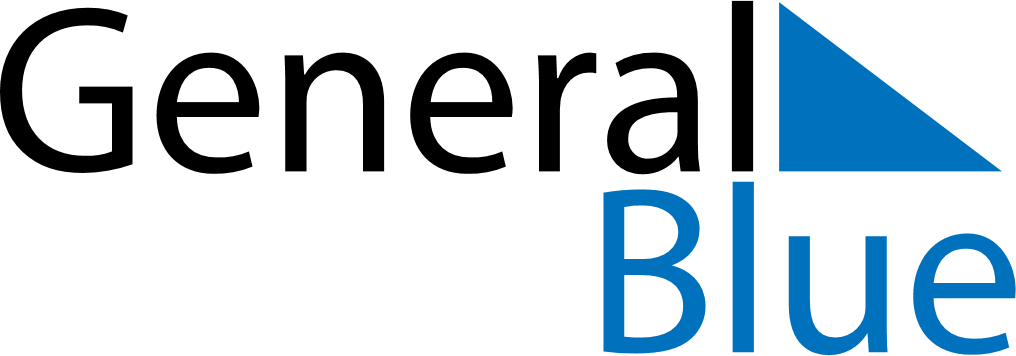 November 2024November 2024November 2024November 2024November 2024November 2024Prestfoss, Viken, NorwayPrestfoss, Viken, NorwayPrestfoss, Viken, NorwayPrestfoss, Viken, NorwayPrestfoss, Viken, NorwayPrestfoss, Viken, NorwaySunday Monday Tuesday Wednesday Thursday Friday Saturday 1 2 Sunrise: 7:44 AM Sunset: 4:25 PM Daylight: 8 hours and 41 minutes. Sunrise: 7:46 AM Sunset: 4:23 PM Daylight: 8 hours and 36 minutes. 3 4 5 6 7 8 9 Sunrise: 7:49 AM Sunset: 4:20 PM Daylight: 8 hours and 31 minutes. Sunrise: 7:51 AM Sunset: 4:18 PM Daylight: 8 hours and 26 minutes. Sunrise: 7:54 AM Sunset: 4:15 PM Daylight: 8 hours and 21 minutes. Sunrise: 7:56 AM Sunset: 4:13 PM Daylight: 8 hours and 16 minutes. Sunrise: 7:59 AM Sunset: 4:10 PM Daylight: 8 hours and 11 minutes. Sunrise: 8:02 AM Sunset: 4:08 PM Daylight: 8 hours and 6 minutes. Sunrise: 8:04 AM Sunset: 4:05 PM Daylight: 8 hours and 1 minute. 10 11 12 13 14 15 16 Sunrise: 8:07 AM Sunset: 4:03 PM Daylight: 7 hours and 56 minutes. Sunrise: 8:09 AM Sunset: 4:01 PM Daylight: 7 hours and 51 minutes. Sunrise: 8:12 AM Sunset: 3:58 PM Daylight: 7 hours and 46 minutes. Sunrise: 8:14 AM Sunset: 3:56 PM Daylight: 7 hours and 41 minutes. Sunrise: 8:17 AM Sunset: 3:54 PM Daylight: 7 hours and 36 minutes. Sunrise: 8:19 AM Sunset: 3:52 PM Daylight: 7 hours and 32 minutes. Sunrise: 8:22 AM Sunset: 3:49 PM Daylight: 7 hours and 27 minutes. 17 18 19 20 21 22 23 Sunrise: 8:24 AM Sunset: 3:47 PM Daylight: 7 hours and 22 minutes. Sunrise: 8:27 AM Sunset: 3:45 PM Daylight: 7 hours and 18 minutes. Sunrise: 8:29 AM Sunset: 3:43 PM Daylight: 7 hours and 14 minutes. Sunrise: 8:32 AM Sunset: 3:41 PM Daylight: 7 hours and 9 minutes. Sunrise: 8:34 AM Sunset: 3:39 PM Daylight: 7 hours and 5 minutes. Sunrise: 8:37 AM Sunset: 3:38 PM Daylight: 7 hours and 1 minute. Sunrise: 8:39 AM Sunset: 3:36 PM Daylight: 6 hours and 56 minutes. 24 25 26 27 28 29 30 Sunrise: 8:41 AM Sunset: 3:34 PM Daylight: 6 hours and 52 minutes. Sunrise: 8:43 AM Sunset: 3:32 PM Daylight: 6 hours and 48 minutes. Sunrise: 8:46 AM Sunset: 3:31 PM Daylight: 6 hours and 44 minutes. Sunrise: 8:48 AM Sunset: 3:29 PM Daylight: 6 hours and 41 minutes. Sunrise: 8:50 AM Sunset: 3:28 PM Daylight: 6 hours and 37 minutes. Sunrise: 8:52 AM Sunset: 3:26 PM Daylight: 6 hours and 33 minutes. Sunrise: 8:54 AM Sunset: 3:25 PM Daylight: 6 hours and 30 minutes. 